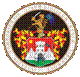 	РЕПУБЛИКА СРБИЈААУТОНОМНА ПОКРАЈИНА ВОЈВОДИНА	ГРАД СОМБОР	ГРАДСКА УПРАВА                           КОМИСИЈА ЗА СПРОВОЂЕЊЕ ПОСТУПКА ЈАВНОГ НАДМЕТАЊА ЗА ДАВАЊЕ У ЗАКУП ДПЗ	На основу одељка 2. тачке 3. и 4. Одлуке о расписивању јавног огласа за давање у закуп и на коришћење пољопривредног земљишта у државној својини у граду Сомбору број 320-1352/2018-II од дана 13.11.2018.године , подносимФОРМУЛАР ЗА ПРИЈАВЉИВАЊЕСа прилозимаИме и презиме/назив понуђача:________________________________________________Адреса:____________________________________________________________________Телефон:___________________________________________________________________јавно надметање  број: _______________________________________________________КО  _______________________________________________________________________Обишао/ла сам земљиште за које се пријављујем на надметање, дана____. 11.2018. годинеНисам обишао/ла земљиште за које се пријављујем на надметање, иако ми је пружена прилика за тоПрочитао/ла сам објављен оглас, упознат/а сам са његовим садржајем и прихватам све његове условеПрилог (фотокопије):   доказ о уплати депозитафотокопија личне карте или очитана лична карта за личне карте са чипом за физичка лица доказ о месту пребивалишта у последње три године за физичка лица;извод из привредног регистра (не старији од шест месеци до дана објављивања огласа) као доказ да има седиште на територији јединице локалне самоуправе којој припада катастарска општина у којој се налази земљиште које је предмет закупа за правна лица;потврда о активном статусу у Регистру пољопривредних газдинстава у последње три године;извод из јавне евиденције о непокретности/ Уверење о подацима последњег стања у катастру непокретности- као доказ о власништву најмање 0,5 ха пољопривредног земљишта за физичка лица (не старији од шест месеци);извод из јавне евиденције о непокретности/ Уверење о подацима последњег стања у катастру непокретности-  и катастарски план (копија плана) као доказ о власништву пољопривредног земљишта које се граничи са земљиштем које је предмет закупа за физичка лица (не старији од шест месеци);извод из јавне евиденције о непокретности као доказ о власништву најмање 10 ха пољопривредног земљишта правног лица у катастарској општини у којој се налази земљиште које је предмет закупа (не старији од шест месеци)._____________________________________________________________________________________________Елаборат:  а) за- јавнo надметањe број 299 елаборат за- Рибњак; б) -за јн број 418 елаборат за- Остало; в) за јн 231, 254 елаборат за- Систем за наводњавање; г) за јн  1418, 674, 92, 93, 94, 942, 960, 974 елаборат за- подизање воћњака	Право учешћа у јавном надметању за давање на коришћење пољопривредног земљишта у државној својини за бројеве јавних надметања означених *- 418фотокопијa личне карте или очитанa личнa картa за личне карте са чипом за физичка лица, односно, фотокопијa извода из привредног регистра (не старији од шест месеци до дана објављивања огласа) за правна лица;потврда о активном статусу у Регистру пољопривредних газдинстава.У Сомбору, _______.11.2018. године                          ____________________________________________________                                                                        Потпис понуђача/ овлашћеног лица и печат за правно лице